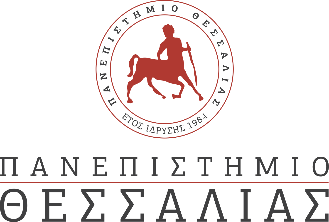 ΔΕΛΤΙΟ ΤΥΠΟΥΤελετή Απονομής Διπλωμάτωντης Σχολής Οικονομικών και Διοικητικών ΕπιστημώνΣας ενημερώνουμε, ότι οι τελετές απονομής διπλωμάτων στους αποφοίτους των Τμημάτων της Σχολής Οικονομικών και Διοικητικών Επιστημών του Πανεπιστημίου Θεσσαλίας θα πραγματοποιηθούν ως ακολούθως: ΤΜΗΜΑ ΟΙΚΟΝΟΜΙΚΩΝ ΕΠΙΣΤΗΜΩΝTελετή ορκωμοσίας και απονομής διπλωμάτων στους αποφοίτους των Προγραμμάτων Μεταπτυχιακών Σπουδών και ορκωμοσία και απονομή πτυχίων του Προπτυχιακού Προγράμματος Σπουδών του Τμήματος Οικονομικών Επιστημών, θα πραγματοποιηθεί στην αίθουσα Β1 του κτιρίου Ματσάγγου στον Βόλο (28 Οκτωβρίου 78, είσοδος από Π. Μελά και Σωκράτους, 2ος όροφος), σύμφωνα με το παρακάτω πρόγραμμα:  Παρασκευή 21 Ιουλίου 2023  - Ώρα 11:00΄α)	Ορκωμοσία αποφοίτων του Δ.Π.Μ.Σ.: «Λογιστική και Ελεγκτική» (ομάδα 1η) Παρασκευή 21 Ιουλίου 2023  - Ώρα 12:00΄β)	Ορκωμοσία αποφοίτων του Π.Μ.Σ.: «Εφαρμοσμένη Οικονομική» Ορκωμοσία αποφοίτων του Δ.Π.Μ.Σ.: «Επιχειρηματικότητα» Ορκωμοσία αποφοίτων του Δ.Π.Μ.Σ.: «Λογιστική και Ελεγκτική» (ομάδα 2η)Ορκωμοσία αποφοίτων του Δ.Π.Μ.Σ.: «Οικονομική Φυσική-Χρηματοοικονομικές Προβλέψεις» Παρασκευή 21 Ιουλίου 2023 - Ώρα 13:00΄ γ) 	Ορκωμοσία αποφοίτων του Προπτυχιακού Προγράμματος Σπουδών του Τμήματος Οικονομικών  Επιστημών (ομάδα 1η: οι απόφοιτοι των οποίων τα επώνυμά τους ξεκινούν από το γράμμα Α έως και το γράμμα Κ) 	Παρασκευή 21 Ιουλίου 2023 - Ώρα 14:00΄ δ) 	Ορκωμοσία αποφοίτων του Προπτυχιακού Προγράμματος Σπουδών του Τμήματος Οικονομικών  Επιστημών (ομάδα 2η: οι απόφοιτοι των οποίων τα επώνυμά τους ξεκινούν από το γράμμα Λ έως και το γράμμα Ω)	ΤΜΗΜΑ ΛΟΓΙΣΤΙΚΗΣ ΚΑΙ ΧΡΗΜΑΤΟΟΙΚΟΝΟΜΙΚΗΣΤελετή ορκωμοσίας και απονομή πτυχίων του  Προπτυχιακού Προγράμματος Σπουδών του Τμήματος Λογιστικής και Χρηματοοικονομικής, θα πραγματοποιηθεί στο Αμφιθέατρο 1 στο ισόγειο του κτηρίου των Τμημάτων Διοίκησης Επιχειρήσεων / Ψηφιακών Συστημάτων, στο χώρο του ΓΑΙΟΠΟΛΙΣ στη Λάρισα, σύμφωνα με το παρακάτω πρόγραμμα:  Τετάρτη 26 Ιουλίου 2023  - Ώρα 11:00 π.μ.Ορκωμοσία προπτυχιακών αποφοίτων του Τμήματος Λογιστικής και ΧρηματοοικονομικήςΤΜΗΜΑ ΔΙΟΙΚΗΣΗΣ ΕΠΙΧΕΙΡΗΣΕΩΝΤελετή ορκωμοσίας και  απονομής διπλωμάτων στους αποφοίτους του Προγραμμάτων Μεταπτυχιακών Σπουδών  και ορκωμοσία και απονομή πτυχίων του  Προπτυχιακού Προγράμματος Σπουδών του Τμήματος Διοίκησης Επιχειρήσεων, θα πραγματοποιηθεί στο Αμφιθέατρο 1 στο ισόγειο του κτηρίου των Τμημάτων Διοίκησης Επιχειρήσεων / Ψηφιακών Συστημάτων, στο χώρο του ΓΑΙΟΠΟΛΙΣ στη Λάρισα, σύμφωνα με το παρακάτω πρόγραμμα:  Τετάρτη 26 Ιουλίου  - Ώρα 12:00΄ α) Ορκωμοσίες αποφοίτων των Προγραμμάτων Μεταπτυχιακών Σπουδών του  Τμήματος Διοίκησης Επιχειρήσεων ως εξής: Ορκωμοσία αποφοίτων του Π.Μ.Σ.: «Ευέλικτες Μέθοδοι Διοίκησης» Ορκωμοσία αποφοίτων του Π.Μ.Σ.: «Διοίκηση Επιχειρήσεων-ΜΒΑ» Τετάρτη 26 Ιουλίου  - Ώρα 12:45΄ β) Ορκωμοσία προπτυχιακών αποφοίτων του Τμήματος Διοίκησης Επιχειρήσεων.